Testo 01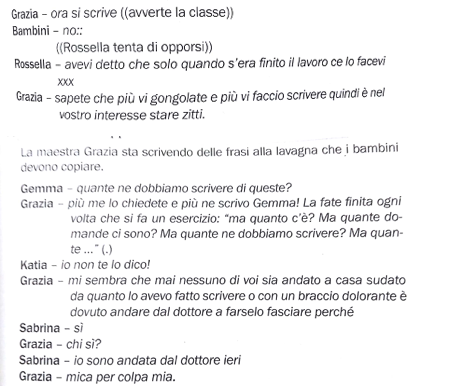 Testo 02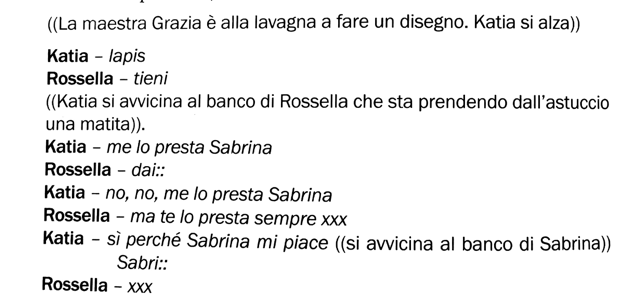 Testo 03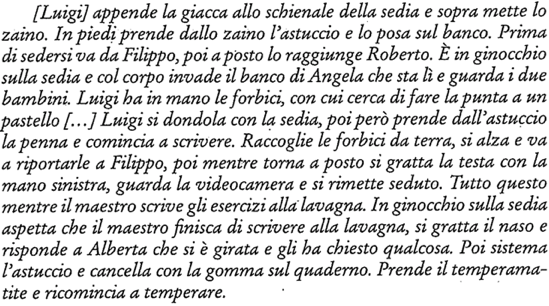 Testo 04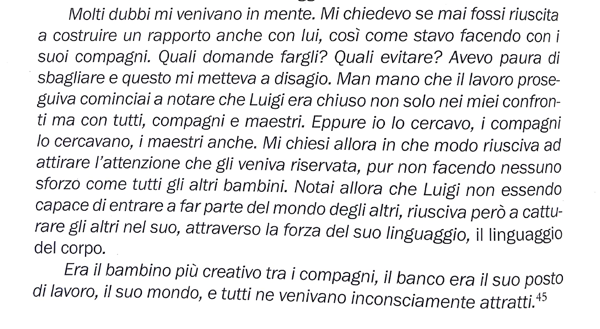 Testo 05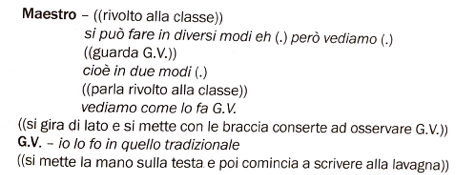 